 Україно! Мій духмяний дивоцвіт!                                                      Голубінь над чистим золотом колосся,                                                     Через терни йшла до волі стільки літ,                                                     І настав той день коли збулося!21 березня на базі КЗ Підгородненської СЗШ №2 відбувся щорічний зональний огляд  фестивалю «Україно моя», який проводить Будинок дитячої творчості. Учні нашої школи є постійним учасниками цього конкурсу.Українська пісня. Хто не був зачарований нею. Хто не згадував її, як своє життя, щасливе дитинство, красу і ніжну юність? Українська пісня – це бездонна душа українського народу, це його слава.Вже стало доброю традицією відстоювати честь школи своєю запальною піснею ансамблю «Журавлята», які постійно займають призові місця на рівні району. Цього року ми спробували запалити нові зірочки, серед яких на огляді були представлені Савчук Валентина, Паливода Настя, Чуднікова Настя, Волошко Юля. Всі учасники з великим нетерпінням чекають результатів конкурсу. Тож маємо надію, що четверту школу будуть ще довго чути і не тільки на Дніпропетровщині.                            Марина Нестерук.  Педагог-організатор КЗ ПСЗШ№4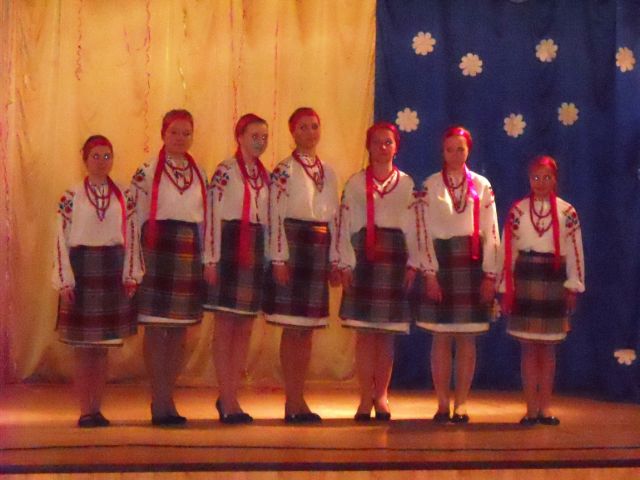 